ΔΕΛΤΙΟ ΤΥΠΟΥEξετάσεις ενηλίκων για απόκτηση τίτλου απολυτηρίου Δημοτικού ΣχολείουΑπό τη Διεύθυνση Πρωτοβάθμιας Εκπαίδευσης Ηλείας ανακοινώνεται ότι θα διεξαχθούν εξετάσεις ενηλίκων ( όσοι έχουν συμπληρώσει το όριο ηλικίας της υποχρεωτικής φοίτησης -16 ετών και άνω) για απόκτηση τίτλου απολυτηρίου Δημοτικού Σχολείου, στις 08-09-2023, ημέρα Παρασκευή και ώρα 09:00 π.μ.Για τη συμμετοχή στις εξετάσεις απαιτείται αίτηση των ενδιαφερόμενων μαζί με πιστοποιητικό γέννησης, φωτοτυπία ταυτότητας και υπεύθυνη δήλωση του Ν. 1599/86 για τον τόπο διαμονής. Η αίτηση με τα συνημμένα δικαιολογητικά θα πρέπει να υποβληθεί τις εργάσιμες ημέρες  από τη Δευτέρα 28-08-2023 έως και την Τρίτη 05-09-2023, από ώρα  09:00 π.μ. έως 13:30 μ.μ., στη Διεύθυνση Πρωτοβάθμιας Εκπαίδευσης Ηλείας, Εθν. Αντίστασης 17 (1ος όροφος) .   	Οι εξετάσεις θα διενεργηθούν στα παρακάτω εξεταστικά κέντρα:Οι υποψήφιοι θα προσέρχονται, προς εξυπηρέτησή τους, στο πλησιέστερο προς τον τόπο διαμονής τους εξεταστικό κέντρο. 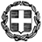                                   ΕΛΛΗΝΙΚΗ ΔΗΜΟΚΡΑΤΙΑ                         ΥΠΟΥΡΓΕΙΟ  ΠΑΙΔΕΙΑΣ ΘΡΗΣΚΕΥΜΑΤΩΝ
                          ΚΑΙ ΑΘΛΗΤΙΣΜΟΥ  ΠΕΡΙΦ. Δ/ΝΣΗ Π.Ε. & Δ.Ε. ΔΥΤ. ΕΛΛΑΔΑΣ
Δ/ΝΣΗ  Π.Ε. ΗΛΕΙΑΣ
-----Ταχ. Δ/νση       :  Εθν. Αντίστασης 17Τ.Κ.- Πόλη        :  27131 -  Πύργος Πληροφορίες  :  Κρανίτη ΜαρίαΤηλέφωνο       :  26210-40259
e-mail               : mail@dipe.ilei.sch.gr    Πύργος, 25-08-2023   ΠΡΟΣ:   ΜΜΕ Ν. ΗΛΕΙΑΣ                 ΔΗΜΟΥΣ Ν. ΗΛΕΙΑΣΟΝΟΜΑΣΙΑ ΣΧΟΛΙΚΗΣ ΜΟΝΑΔΑΣΤΗΛ. ΕΠΙΚΟΙΝΩΝΙΑΣΔΙΕΥΘΥΝΣΗ7ο ΔΗΜ. ΣΧΟΛΕΙΟ ΠΥΡΓΟΥ2621033243ΟΛΥΜΠΙΩΝ 2 - ΠΥΡΓΟΣ1ο ΔΗΜ. ΣΧΟΛΕΙΟ ΑΜΑΛΙΑΔΑΣ2622028310ΕΥΑΓΓΕΛΙΣΤΡΙΑΣ 140 - ΑΜΑΛΙΑΔΑ1ο ΔΗΜ. ΣΧΟΛΕΙΟ ΛΕΧΑΙΝΩΝ2623022238ΤΕΡΜΑ Γ. ΔΡΟΣΙΝΗ - ΛΕΧΑΙΝΑΔΗΜΟΤΙΚΟ ΣΧΟΛΕΙΟ ΚΡΕΣΤΕΝΩΝ2625022302ΚΡΕΣΤΕΝΑ